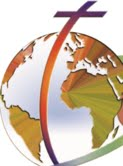 Mafia Egypto-Israélienne: le commerce d'organes humains dans le Sinaï. Selon médias internationaux et groupes de défense des droits humains, les contrebandiers bédouins ont enlevé érythréens, éthiopiens et soudanais réfugiés dans le nord du Sinaï pour leur enlever les organes et les vendre comme «pièces détachées». Les personnes ainsi tuées seraient des clandestins incapables de payer les grosses sommes d'argent exigées pour être emmenés en Israël. En ce mois, dédié aux Droits Humains, l’opinion publique peut sauver des vies. Voir article et liens: www.jpic-jp.org/54-fr.html.♦  Voilà ce que dit le Conseil Œcuménique des Eglises : www.harnnet.org/index.php/news-and-articles/top-headlines/2682-wcc-expresses-concern-over-human-trafficking-in-sinai-desert.♦  CNN affirme que des centaines de ces réfugiés ont été libérés suite à la diffusion de son documentaire. Le Haut Commissariat d’Egypte pour le transplante d'organes réalise des enquêtes, http://www.harnnet.org/index.php/articles-corner/english-articles/2596-youm7-reveals-the-secrets-of-organ-trafficking-in-sinai.♦  Le Vidéo: Seconde par seconde, a été montré par le Canal 25 de la télévision égyptienne (En arabe avec sous-titres anglais), www.youtube.com/watch?v=Xa2ZZLsyaew&feature=related. 
La planète n'est pas en danger. L'humanité oui. La Conférence des Nations Unies sur le Développement durable « Rio + 20 » est en route pour le Juin prochain ; nombreux ceux qui se préparent à livrer bataille pour défendre notre planète, mais pas tous avec l'honnête intention de faire le bien de l'humanité. Une réflexion même un peu partisane peut éveiller l'esprit critique toujours nécessaire. Voir article et liens à www.jpic-jp.org/52-fr.html.♦  Parler haut: le Control des armes maintenant! La campagne est lancée! Le but est d’avoir un Traité sur le commerce des armes efficace. Les négociations débuteront en Juillet 2012. Appuis l’action: http://controlarms.org/speak-out. ♦  Arrêter la contrebande d'armes illégales qui alimente la violence au Mexique. Voir la vidéo www.youtube.com/watch?v=h4mAB2L93ds, et comme chaque jour est le «jour des morts» (plus de 50.000 meurtres en cinq ans.). Signe la pétition au président Obama en www.change.org/petitions/pres-obama-stop-illegal-gun-smuggling-that-fuels-violence-in-mexico. ♦  1° Décembre 2011: Journée mondiale du sida. Réduire à zéro la pandémie et promouvoir prévention et traitement des affections liées au SIDA, c’est rend hommage aux victimes. Pour en savoir plus www.worldaidscampaign.org et, sur la stratégie de l'ONUSIDA, http://www.unaids.org/fr/. ♦  10 Décembre 2011: Journée des Droits de l'homme. Marque l'anniversaire de la Déclaration universelle des droits de l'homme http://www.un.org/fr/documents/udhr/. Voir en anglais la vidéo www.youtube.com/watch?v=5cI3-BRwadA avec mention de Occupy.♦  15-16 Décembre 2011: 2ème Réunion intersessions de la Conférence des Nations Unies sur le Développement durable à New York, www.uncsd2012.org/rio20.♦  Journées Internationales des NU pour le mois de décembre: www.un.org/fr/events/observances/days.shtml#decembre. ♦  AFRICA EUROPE FAITH & JUSTICE NETWORK (AFJN): Le Groupe de travail, Souveraineté alimentaire a publié Accaparement de Terres en Afrique: un regard éthique et biblique: www.aefjn.org/index.php/action-386/articles/terre-perspective-biblique-et-ethique.html ♦  USG/UISG Secrétariat. La Commission JPIC à Rome a lancé un projet: Directives congrégationales de JPIC pour que chaque congrégation ait son propre manuel en matière. Le Manuel JPIC - Année 1999 des Franciscains est disponible comme modèle en espagnol, français, allemand et japonais: http://jpicformation.wikispaces.com/EN_JPICCongGuidelines.♦  VIVAT INTERNATIONAL (V.I.) a présenté sa Déclaration sur pauvreté et trafic à la Commission des Nations Unies sur le développement social qui doit se réunir en Février 2012. Principale auteur la combonienne  Ilaria Buonriposi. Demander un exemplaire en anglais au combonipn@combonimissionaries.org.   ♦  Africae Munus: Au Service de la Réconciliation, Justice et Paix est l'Exhortation apostolique post-synodale que le pape a remise aux évêques lors d'une messe à Cotonou (Bénin). Lisez à www.vatican.va/news_services/or/or_fra/text.html.  ♦  Sommet G-20 (Cannes, France): La déclaration finale propose décisions fortes www.g20-g8.com/g8-g20/g20/english/for-the-press/news-releases/g20-leaders-summit-final-communique.1554.html. Bill Gates a parlé sur Innovation avec efficace: Financier le Développement au 21ème siècle: www.thegatesnotes.com/ Topics/Development/G20-Report-Innovation-with-Impact. ♦  Combien d'esclaves travaillent pour toi? Interdite par la Déclaration universelle des droits de l'homme (1948), l'esclavage va son train. Calculez ton esclavage en Slavery Footprint; obtien le DVD à Call+Response.♦  Vers une réforme des systèmes monétaire et financier international par le Conseil pontifical Justice et Paix (Vatican): www.justpax.it/fra/home_fra.html. C’est la proposition envoyée au G-20 de Cannes. Ouvrir le link, descendre jusqu’à Présentation de la Note pour une réforme du système financier international et puis ouvrir La fiche.♦  8-14 janvier 2012: Semaine Nationale des Migrants: Accueillir à Crist dans le Migrant. C’est l’occasion annuelle d’en parler dans les écoles et dans les groupes. Le document en français : http://www.vatican.va/holy_father/benedict_xvi/messages/migration/documents/hf_ben-xvi_mes_20110921_world-migrants-day_fr.html. ♦  11-13 janvier 2012: Conférence Nationale des Evêques USA: 50-Etats 1 Problème: Analyse des Initiatives nationales et locales sur l’immigration. On peut la suivre par www.usccb.org/about/migration-and-refugee-services/upcoming-events.cfm. ♦  Missionnaires Comboniens dans le Nord d’Esmeraldas (Equateur): Digita il testo o l'indirizzo di un sito web oppure traduci un documento.AnnullaTraduzione da inglese verso franceseLe développement durable est une réelle urgence, mais l’est aussi un réel espoir. Cela affecte le présent et l'avenir! Voir la vidéo en espagnol http://www.youtube.com/watch?v=EeTnS65cD7I&feature=player_embedded#. ♦  Laïcs Missionnaires Comboniens (LMC). Plusieurs CLM travaillent dans des projets en mission. Connais leur expérience en Ethiopie http://markmaggie.wordpress.com, et au Malawi  http://mcsorleymissionaries.blogspot.com. Il y en a d’autres? Sûrement, fais connaître!Note: Cette Newsletter est envoyée en 4 langues, chacune clairement indiquée pour faciliter le choix. Invite tes amis et collègues à se souscrire gratuitement par l’e-mail combonipn@combonimissionaries.org. Tous vous êtes invités à collaborer au blog www.jpic-jp.org. AVEC NOS PARTENAIRES